В целях реализации Закона Республики Коми от 08.05.2014 г. № 54-РЗ «О наделении органов местного самоуправления муниципальных образований муниципальных районов (городских округов) в Республике Коми государственным полномочием Республики Коми по отлову и содержанию безнадзорных животных»1. Утвердить План мероприятий на 2015 год по отлову безнадзорных животных на территории МО МР «Печора»   согласно приложению.	2. Настоящее распоряжение подлежит размещению на официальном сайте администрации муниципального района «Печора».  И.о. главы  администрации                                                                        О.М. БарабкинПриложениек распоряжению администрации МР «Печора»от «  20  »  апреля  2015 г. № 364-рПлан мероприятий на 2015 год по отлову безнадзорных животных на территории МО МР «Печора»  АДМИНИСТРАЦИЯ МУНИЦИПАЛЬНОГО РАЙОНА «ПЕЧОРА»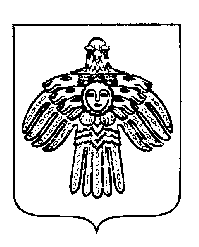  «ПЕЧОРА»  МУНИЦИПАЛЬНÖЙ  РАЙОНСААДМИНИСТРАЦИЯ РАСПОРЯЖЕНИЕ ТШÖКТÖМРАСПОРЯЖЕНИЕ ТШÖКТÖМРАСПОРЯЖЕНИЕ ТШÖКТÖМ«  20 »   апреля  2015 г.г. Печора,  Республика Коми                                   № 364-р        .  Об утверждении Плана мероприятий на 2015 год по отлову безнадзорных животных на территории МО МР «Печора»  № п/п Перечень мероприятийСроки исполненияОтветственный исполнитель12341Организация отлова и содержания безнадзорных животных на территории МО МР «Печора»в течение года Отдел ЖКХ 2Предоставление отчетности в Службу РК по ветеринарному надзору о выполнении работ по отлову безнадзорных животных, в том числе об использовании субвенцийежемесячно, ежеквартально, годоваяОтдел ЖКХ, бюджетно-финансовый отдел3Проведение разъяснительной работы с населением района путем размещения информации в СМИ и на официальном сайте администрации района1 раз в полугодиеОтдел ЖКХ, отдел по работе с информационными технологиями, Отдел информационно-аналитической работы и общественных связей4Информирование учащихся образовательных учреждений о правилах содержания домашних животных1 раз в годОтдел ЖКХ, ГБУ РК «Печорская станция по борьбе с болезнями» (по согласованию), Управление образования МР «Печора»5Обеспечение учета домашних животных в течение годаГБУ РК «Печорская станция по борьбе с болезнями животных» (по согласованию)6Организация и проведение мероприятия «Круглый стол» по реализации Законов Республики Коми от 08.05.2014 г. № 54-РЗмайОтдел ЖКХ, сектор осуществления муниципального контроля, ОМВД России по г. Печора (по согласованию)